 (+386) 31692524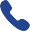 Date of birth: 20 December 1980Gender: maleE-mail: miha.dvojmoc@infocenter.si 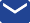 E-mail: miha.dvojmoc@fvv.uni-mb.siEDUCATION AND TRAINING	2019 – Certification for internal systems auditor ISO 9001 and 27001, participation at several scientific and expert meetings and training courses2018 – Certification for data protection officer, participation at several scientific and expert meetings and training courses2017 – Certification for security manager, participation at several scientific and expert meetings and training courses2016 – Mentor 2 Millions workshop, Brian Tracy – sales, My Book of Success, International Conference on Private Security, Ohrid, Macedonia, 17th Days of Security Science2015 – Certified Coach, one-on-one sales2014 – Certified Coach2013 – NLP master practitioner2012 – NLP practitioner2011 – NLP practitioner, regular training for security manager, second Slovenian “mastermind”2010 – Business simulation “Desert Kings’ Gold”, marketing conference “Impossible 2”, e-school of direct marketing, sales systems, system of regular communication with customersDoctor of Science (PhD)  European Faculty of Law, Nova Gorica [2009–2013]2009 – First Slovenian mastermind, How to sell to a group and an individual, How to make customers pay on time, Key to profitable e-mail, How to sell information, Psychology of sales2008 – School of rhetoric2007 – Copenhagen (Denmark), Quality in Private SecurityMaster of Public AdministrationFaculty of Government and European Studies [2005–2007]2006 – Security managerBachelor of Security ScienceFaculty of Criminal Justice and Security, course: Security and Internal Affairs [1999–2004]Administrative technicianSecondary Administrative School Ljubljana [1995–1999]WORK EXPERIENCE	Associate professor of Criminal Justice and SecurityFaculty of Criminal Justice and Security, University of Maribor, Faculty of Law, New University, Faculty of Government and European Studies, New University [2017– ongoing]Scientific research and pedagogical work: holding lectures and exercises in 12 study subjects, in the field of management, corporate security, private security, crisis management of natural and other disasters, and minor offences law of intelligence activities.Lecturer for Criminal Justice and SecurityFaculty of Criminal Justice and Security, University of Maribor [2015–2017]Scientific research and pedagogical work: conducting exercises in 6 study subjects, in the field of management, corporate security, private security, crisis management of natural and other disasters.Carrying out operational management of security teams, implementation and planning of security in protected areas, preparation of security and corporate security policies, internal and external training of security personnel, consultations with clients of security services.Senior consultantMinistry of the Interior – Police and Security Directorate [2011] Conducting the most demanding administrative procedures.Director of PE Ljubljana, security managerFaculty of Criminal Justice and Security, University of Maribor [2008–2011]Carrying out operational management of security teams, implementation and planning of security in protected areas, preparation of security and corporate security policies.Private detective[2006–ongoing]Director of MD svetovanje d.o.o.[2005– ongoing]Company management, conducting sales, organisational, human resources and operational tasks in support of companies and other organisations, in areas of corporate security, corporate intelligence security, detective services, personal data protection, IT security, support services for uninterrupted operation of organisations, legal advice.Municipal police officerMunicipality of Ljubljana [2005–2007]Valina varovanje d.o.o.[2004]  Carrying out demanding tasks of private security provision.FIT varovanje d.o.o.[2003]  Carrying out demanding tasks of private security provision.Rhetorical skills in terms of presentation of research activities, scientific findings and interpretation of study material. Competences in understanding and shaping group dynamics. Ability to communicate openly, accept and give constructive criticism, consider suggestions, think critically and generate ideas quickly.ORGANISATIONAL COMPETENCES	Organisational competencesAbility to lead and organise larger or smaller groups, teamwork and project work. Management of large security teams, sales teams, management of companies, chambers and associations.PROFESSIONAL COMPETENCES	Professional competencesStatistical data processing, database editing. Experience in moderating/leading events and conducting lectures in native or foreign (English) language. Preparation of the most demanding security studies and expert reports, expert and legal opinions, reviews for magazine Varstvoslovje (Security Science), exercising entitlements of a security guard, security manager and detective.COMPUTER COMPETENCES	Computer competencesMastery of computer environment, various user and security software and the legality of operation and protection of information systems. Use of risk assessment and computer forensic applications. Use of web portals and interactive programmes in education.OTHER	OtherParticipation at over 30 workshops and training courses, categorised as education and training.LANGUAGE PROFICIENCY	Native language(s):SloveneEnglishLISTENING COMPREHENSION: B1READING COMPREHENSION: B1 WRITING: B1SPOKEN COMMUNICATION: B1SPOKEN INTERACTION: B1DRIVER’S LICENCE	Driver’s licence: B